	ПОСТАНОВЛЕНИЕот   8 октября 2021 года                                                                  № 11О подготовке проекта Правил землепользования и застройки муниципального образования «Поселок городского типа Аксубаево»Аксубаевского муниципального района Республики ТатарстанРуководствуясь статьями 8,30,31,32,33 Градостроительного кодекса Российской Федерации, Уставом  муниципального образования «Поселок городского типа Аксубаево» ПОСТАНОВЛЯЮ:Приступить  к подготовке проекта Правил землепользования и застройки  муниципального образования «Поселок городского типа Аксубаево».Создать комиссию по подготовке Правил землепользования и застройки муниципального образования «Поселок городского типа Аксубаево», утвердить ее состав согласно приложению № 1.Утвердить Положение о комиссии по подготовке Правил землепользования и застройки муниципального образования «Поселок городского типа  Аксубаево» согласно приложению № 2.Установить сроки проведения работ по подготовке проекта Правил землепользования и застройки  муниципального образования «Поселок городского типа Аксубаево» в течение тридцати дней.Разместить настоящее постановление на официальном сайте Аксубаевского муниципального района http://aksubayevo.tatar.ru Контроль за исполнением настоящего постановления оставляю за собой.Руководитель  Исполнительногокомитета пгт Аксубаево:	                       А.М. Бакиров                                                               Приложение № 1к  постановлению Исполнительного   комитета пгт Аксубаево                                                                                                                                                          от 8 октября 2021 года   № 11СоставКомиссии по подготовке проекта внесения изменений в правила землепользования и застройки муниципального образования «Поселок городского типа Аксубаево»Сетров А.Н.	                                                     - председатель комиссии, зам. главы пгт                                 АксубаевоБакиров А.М..                                                       – зам.председателя комиссии, руководитель                                                                                    Исполнительного комитета пгт Аксубаево  Ислямов И.И.                                                         -  Зам. руководителя Исполнительного комитета                                                                                  Аксубаевского муниципального района по                                                                                  инфраструктурному развитию ( по согласованию)Габдрахманов М.А.                                            -     Председатель Палаты  имущественных и       	        земельных отношений  Аксубаевского                                                                       муниципального района(по согласованию)Сахабутдинова Л.С.                                           –  Начальник Аксубаевского отдела Управления                                                                                  Федеральной службы гос. регистрации кадастра и                                                                                  картографии по РТ(по согласованию)Богданова Н.Н.                                                      – секретарь комиссии, зам. руководителя                                                                                   Исполнительного комитета пгт Аксубаево     Приложение № 2к  постановлению                  Исполнительного комитета пгт Аксубаево                                               от 8 октября 2021  года  № 11	      ПОЛОЖЕНИЕо комиссии по подготовке проекта изменений в правила землепользования и застройки  муниципального образования «Поселок городского типа Аксубаево» Аксубаевского муниципального района Республики ТатарстанОбщие положения  Для создания, последовательного совершенствования и обеспечении эффективного функционирования системы регулирования землепользования и застройки на территории муниципального образования «Поселок городского типа Аксубаево» Аксубаевского муниципального района (далее- пгт Аксубаево) формируется комиссия по подготовке проекта изменений в правила  землепользования и застройки муниципального образования «Поселок городского типа Аксубаево» (далее - Комиссия). Комиссия формируется на основании постановления руководителя Исполнительного комитета поселка городского типа Аксубаево.  Комиссия является постоянно действующей и осуществляет свою деятельность в период до принятия решения о внесении изменений в правила землепользования и застройки муниципального образования «Поселок городского типа Аксубаево»  на основании настоящего Положения.Состав комиссииСостав комиссии утверждается постановлением руководителя Исполнительного комитета поселка городского типа Аксубаево.В отсутствие председателя Комиссии его обязанности исполняет заместитель председателя Комиссии.3.Компетенция комиссииК компетенции Комиссии относятся:3.1.1.Организация процесса последовательного формирования и совершенствования  территориального планирования, землепользования и застройки,  в том числе разработки проекта изменений в правила землепользования и застройки, а в последующем,  его реализации;3.1.2. Рассмотрение предложений граждан и юридических лиц в связи с разработкой проекта изменений в правила землепользования и застройки  в поселке городского типа Аксубаево;3.1.3.Организация и проведение публичных слушаний по: - проекту изменений в правила землепользования и застройки муниципального образования «Поселок городского  типа Аксубаево»-вопросам о предоставлении разрешения на условно разрешенный вид пользования земельного участка или объекта капитального строительства в поселке городского типа Аксубаево-вопросам о предоставлении разрешения на отклонение от предельных параметров разрешенного строительства, реконструкции объектов капитального строительства в поселке городского типа Аксубаево- проекту планировки территории муниципального образования «Поселок городского типа Аксубаево» Аксубаевского муниципального района-проекту межевания территории в поселке городского типа Аксубаево3.1.4. Вынесение заключения по результатам публичных слушаний,  подготовка рекомендаций  и направление их Главе муниципального образования «Поселок городского типа Аксубаево» Аксубаевского муниципального района в соответствии с Градостроительным кодексом Российской Федерации.4.Порядок деятельности комиссии4.1. Комиссия собирается по мере необходимости, но не реже одного раза в месяц.4.2.Заседание Комиссии считается правомочным, если на нем присутствуют не менее двух третей от установленной численности членов Комиссии.4.3. Решение Комиссии принимается простым большинством голосов от присутствующих членов Комиссии. При равенстве голосов голос председателя является решающим.4.4. Техническое обеспечение деятельности Комиссии возлагается на Исполнительный комитет пгт Аксубаево.4.5. Предложения граждан и юридических лиц направляются  на имя председателя Комиссии, Председатель Комиссии обеспечивает их рассмотрение на заседаниях Комиссии в течение двух недель. Предложения принимаются в письменной форме, в рабочие дни с 8.00 до 17.00 часов  по адресу: пгт Аксубаево, ул. Советская дом 2.4.6. По результатам рассмотрения указанных в п.4.5. предложений принимается решение, которое отражается в протоколе.                                                                                                  Татарстан РеспубликасыАксубай муниципаль районыШэhэр тибындагыАксубай поселогы Башкарма комитеты423060, Аксубай штп, Советлар урамы, 2 нче йортт.2-73-62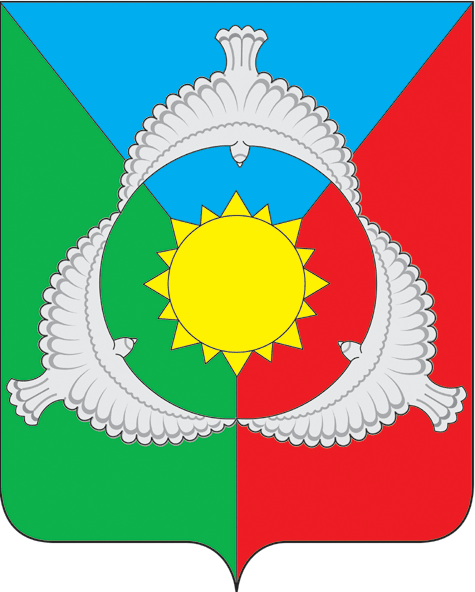 Исполнительный комитет поселка городского типа Аксубаево Аксубаевского муниципального района Республики Татарстан423060, пгт Аксубаево,ул.Советская, д.2т. 2-73-62